Name: Shah 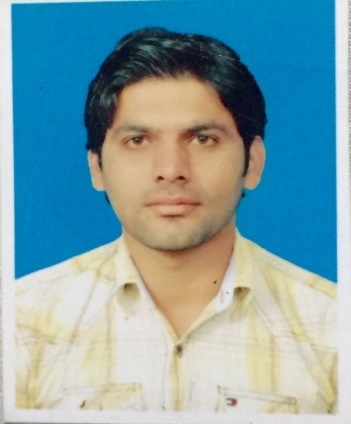 Shah.324207@2freemail.com 
Objective:To join a reputed organization in order to provide innovative and quality work at challenging position to apply and utilize my skills as a great resource for the organization and for my professional career.Academics:Bachelor of Computer Science (Software System) ( 2012-2016)Institution:
Federal University of Arts, Science & Technology , IslamabadCGPA:3.25/4.0F.Sc (Pre-Engineering) 2010Institution:
Divisional Public School & Collage Dera Gahzi KhanB.I.S.E  Dera Ghazi KhanMarks:753/1100Semester Project:Online Distributor systemDevelop as a final year project using asp.net, C#, Ajax as front end and Sql Server as back end.College Management System/ Hotel Management SystemDeveloped as a semester project of the course Software Engineering using C# as front end and Oracle as back endProfessional Attributes:Excellent Analytical SkillsProblem IdentificationQuick LearnerGroomed ResourceOutstanding Team playerSelf-MotivatedExcellent Communication SkillsSpecial Skills:C#Asp.netOOP(java) ,C++Ajax Toolkit ,Crystal ReportOracle DBMS (9i,12c)  & SQL Server 2008HTML , CSS, Bootstrap , JavaScript & Query StringMS visual Studio, Sql Visual studioSkill other thanPrograming:MS Office , MS Visio, MS ProjectSoftware Installation/upgrade (Window ,Antivirus, Driver)Troubleshooting office network/printer/Scanner etc.Performing OS OptimizationPhoto Adobe Effect, Pro Show Gold3d MaxEmployment:Dot Net DeveloperHaving One Year experience in IMIT(Information Technology)software   House  as junior dot net developer. Develop &maintain existing/new software.Internee Software DeveloperHaving Three month experience in CDA as a internee software developer. Maintain the movement of file in CDA and other IT Task.Interest:         I have keen interested in:         I have keen interested in:Dot netIT OfficerSoftware DevelopmentWeb DevelopmentSoftware TestingGraphic DesigningIT AsistantReading BooksMusic & MoviesPersonal Information:NationalityVisa StatusVisit ExpiryReligionDate Of BirthMarital StatusPakistaniVisit Visa20/01/2017IslamSeptember  09,1992SingleReferences:Provided upon request